ВІДДІЛ КУЛЬТУРИ  НОВОГРАД-ВОЛИНСЬКОЇ МІСЬКОЇ РАДИНОВОГРАД - ВОЛИНСЬКА МІСЬКА ЦЕНТРАЛІЗОВАНА БІБЛІОТЕЧНАСИСТЕМАНОВОГРАД – ВОЛИНСЬКА  ЦЕНТРАЛЬНА  МІСЬКА  БІБЛІОТЕКАім. ЮРІЯ КОВАЛЬСЬКОГОНОВОГРАД – ВОЛИНЩИНАНА СТОРІНКАХ  ПРЕСИ( ПОТОЧНИЙ  БІБЛІОГРАФІЧНИЙ  СПИСОК )Березень  2015р.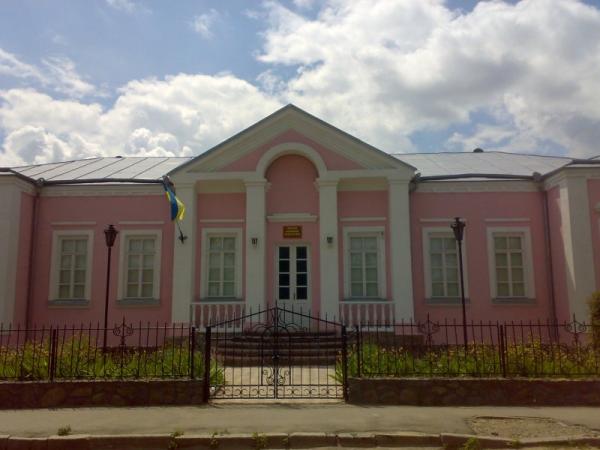                                       м. НОВОГРАД – ВОЛИНСЬКИЙ                                                                         2015                                      ЗАГАЛЬНІ  МАТЕРІАЛИЗагривий, В. Звернення міського голови до новоград – волинської територіальної громади / В. Загривий // Звягель. – 2015. – 27 березня. – С. 3.Левицька, І. На колегії райдержадміністрації / І. Левицька // Лесин край. – 2015. – 5 березня. – С. 8.Левицька, І. Міжрайонна нарада  / І. Левицька // Лесин край. – 2015. – 12 березня. – С. 8.      У міському Палаці культури ім. Лесі Українки відбулася нарада із головними розпорядниками коштів.Попова, І. Обговорили проблеми громади / І. Попова // Лесин край. – 2015. – 12 березня. – С. 8.Синельникова, М. У райдержадміністрації з’явився голова, а в раді звільнився / М. Синельникова // Поліські новини. – 2015. – 27 березня. – С. 9.	                                           ГРОМАДСЬКО - ПОЛІТИЧНЕ  ЖИТТЯБрюханов, О. «Із «Дружби» в центр не находишся! А платити по 5 гривень – який  сенс їздити на роботу?...» / О. Брюханов // Звягель. – 2015. – 20 березня. – С. 2.Брюханов, О. Повернення у дев’яності: рейсові автобуси – тільки зранку і ввечері, однак по 3 гривні… / О. Брюханов // Звягель. – 2015. – 13 березня. – С. 1Відповіді міського голови В. І. Загривого на запитання виборців // Лесин край. – 2015. – 5 березня. – С. 5.Гембарська, Л. За чиєю вказівкою «полетів» ліс поблизу Смолківського масиву? / Л. Гембарська // Час Полісся. – 2015. – 12 березня. – С. 2.Городецька, Д. У Новограді автобуси їздити не будуть, а всіх людей відправлять на біржу?/ Д. Городецька // Час полісся. – 2015. – 19 березня. – С. 9.Городецька, Д. Влада вислухала і… зробила. Як хотіла? Або – яким чином проїзд у Новограді став по 4 гривні? / Д. Городецька  // Час Полісся. – 2015. – 26 березня. – С. 8.Грінченко, Г. Рада старійшин: перший ювілей / Г. Грінченко // Лесин край. – 2015. – 12 березня. – С. 11.  Десять років тому було організовано раду старійшин при міському голові.Петрук, Л. Нові тарифи – нові правила: хочете заплатити за вивіз сміття – прихопіть із собою паспорт / Л. Петрук // Звягель. – 2015. – 6 березня. – С. 9.Синельникова, М. Новоград – волинські депутати визнали РФ агресором та через декларації розхвилювалися / М. Синельникова // Поліські новини. – 2015. – 13 березня. – С. 2.Синельникова, М. Сезон незаконного паління трави розпочався пожежами / М. Синельникова // Поліські новини. – 2015. – 13 березня. – С. 3.Юрчук, Н. Відновлення Новоград – Волинського шпиталю під питанням / Н. Юрчук // Поліські новини. – 2015. – 13 березня. – С. 1.Яроменко, Т. Піррова перемога / Т. Яроменко // Поліські новини. – 2015. – 27 березня. – С. 3.  Ціну на  проїзд по місту знову піднято.СОЦІАЛЬНИЙ ЗАХИСТ. БЛАГОДІЙНІСТЬБрюханов, О. Каратисти атестувалися і вкотре збирали кошти на допомогу бійцям у АТО / О. Брюханов // Звягель. – 2015. – 13 березня. – С. 9.Климчук, Ю. На Великодньому фестивалі збиратимуть святкові кошики для захисників / Ю. Климчук // Звягель. – 2015. – 20 березня. – С. 2.  У Центрі науково – технічної творчості учнівської молоді до Великодніх свят збираються організувати фестиваль.                                                               Климчук, Ю. Фахівці з Червоного Хреста організували навчання для рятувальників / Ю. Климчук // Звягель. – 2015. – 20 березня. – С. 2.                                        ІСТОРІЯВітренко, В. Добром осяяна душа / В. Вітренко // Лесин край. – 2015. – 12 березня. – С. 6.  Історія Наталії Іванівни Оржевської                                                   ЗБРОЙНІ  СИЛИВисокі нагороди // Лесин край. – 2015. – 5 березня. – С. 2.  Президент України нагородив наших земляків, бійців і командирів 30 – ї окремої механізованої бригади.Гембарська, Л. Хлопці в окопах мріють про те, як подарують коханим проліски… / Л. Гембарська // Час полісся. – 2015. – 12 березня. – C. 9.Канюка, С. Про призов громадян міста Новограда – Волинського, Новоград – Волинського та Червоноармійського районів, 1988 – 1997 / С. Канюка // Звягель. – 2015. – 6 березня. – С. 2.Климчук, Ю. Герої України: Президент вручив державні нагороди військовим 30 – ї ОМБр / Ю. Климчук // Звягель. – 2015. – 27 березня. – С. 1.Офіцери 30 – ї та 95 – ї бригад стали Героями України // Поліські новини. – 2015. – 27 березня. – С. 1.  Президент Порошенко присвоїв звання Героя України чотирьом військовим командирам.Порошенко присвоїв звання Героя України двом військовим з Новограда // Час Полісся. – 2015. – 26 березня. – С. 14.Синельникова, М. Військові беруться за виховання патріотів / М. Синельникова // Поліські новини. – 2015. – 27 березня. – С. 8.  До Новоград – Волинського колегіуму завітали військові 30 ОМБр.Синельникова, М. Волонтери допомагають бійцям лікувати душу / М. Синельникова // Поліські новини. – 2015- 20 березня. – С. 9.Синельникова, М. Житомирщина попрощалася із загиблими героями з 30 ОМБр / М. Синельникова // Поліські новини. – 2015. – 6 березня. – С. 5.Хлопці в окопах мріють про те, як подарують коханим проліски… // Час Полісся. – 2015. – 5 березня. – С. 1.  Новоградські волонтерки повернулися з чергової поїздки в зону АТО, і розповіли, як воюють і про що мріють наші захисники.Яроменко, Т.  Воїни добра / Т. Яроменко // Поліські новини. – 2015. -  6 березня. – С. 8.  Жінки, які роблять більше, ніж у їх силах.Яроменко, Т. Рятувальники навчилися домедичній допомозі / Т. Яроменко // Поліські новини. – 2015. – 20 березня. – С. 5.                                 СІЛЬСЬКЕ ГОСПОДАРСТВОПопова, І. Село поліської глибинки / І. Попова // Лесин край. – 2015. – 5 березня. – С. 8. Будь – яке питання, яке сьогодні обговорюють і вирішують у Красилівській сільській громаді, неодмінно торкається подій на сході України.                                                    ОСВІТАЧех, О. Дошка пам’яті / О. Чех // Лесин край. – 2015. – 12 березня. – С. 2.  У колегіумі відкрито меморіальну дошку пам’яті воїна.Яроменко, Т. Герої не забуті / Т. Яроменко // Поліські новини. – 2015. – 6 березня. – С. 3. Відбулося урочисте відкриття в колегіумі дошки пам’яті Олександру Марчуку.Яценко, Д. Для студентів училища провели профілактичну лекцію / Д. Яценко // Поліські новини. – 2015. – 6 березня. – С. 4.                                   ФІЗИЧНА  КУЛЬТУРА  І  СПОРТБрюханов, О. Знову – чемпіон! Олександр Дідовець повернувся у великий спорт / О. Брюханов // Звягель. – 2015. – 20 березня. – С. 9.Брюханов, О. Один із «вікінгів» став чемпіоном України / О. Брюханов // Звягель. – 2015. – 20 березня. – С. 9.Брюханов, О. Звягельчани оновили рекорди України серед тинейджерів! / О. Брюханов // Звягель. – 2015. – 20 березня. – С. 9.Брюханов, О. Клуб «Фенікс» забезпечив Новоград – Волинщині перше місце / О. Брюханов // Звягель. – 2015. – 13 березня. – С. 9.Брюханов, О. Наші гирьовики в області – традиційно серед кращих / О. Брюханов // Звягель. – 2015. – 27 березня. – С. 9.Климчук, Ю. Дівчата – легкоатлетки – кращі з кращих! / Ю. Климчук // Звягель. – 2015. – 6 березня. – С. 9.Климчук, Ю. Гирьовик Роман Шапран – чемпіон України / Ю. Климчук // Звягель. – 2015. – 6  березня. – С.9.Нагорнюк, О. Чемпіонат області з важкої атлетики / О. Нагорнюк // Звягель. – 2015. – 13 березня. – С. 9.  У місті пройшов відкритий чемпіонат житомирської області з важкої атлетики серед юнаків та дівчат.Нагорнюк, О. Чемпіонат Житомирщини з важкої атлетики / О. Нагорнюк // Поліські новини. – 2015. – 20 березня. – С. 7.Петрук, Л. Клуб «Фенікс» допоможе полюбити життя / Л. Петрук // Звягель. – 2015. – 20 березня. – С. 9.Спортивна база для дітей з фізичними вадами.                                       КУЛЬТУРНЕ  І  МИСТЕЦЬКЕ  ЖИТТЯ «Гордість міста -2014» // Лесин край. – 2015. – 12 березня. – С. 5.Гудзь, Л. І сьогодні – джерело знань! / Л. Гудзь // Лесин край. – 2015. – 26 березня. – С. 7.  Бібліотеки району провели конкурс на кращого юного читача серед школярів 12 – 14 років.Гудзь, Л. Слово – це праця душі / Л. Гудзь // Лесин край. – 2015. – 5 березня. – С. 6. До музею родини Косачів завітали старшокласники – гімназисти на годину виховання.Климчук, Ю. Герої Небесної сотні та історія Майдану – у фотографіях нашої землячки / Ю. Климчук // Звягель. – 2015. – 13 березня. – С. 2.Климчук, Ю. «Гордість міста»: підсумки рейтингу популярності / Ю. Климчук // Звягель. – 2015. – 13 березня. – С. 8.Климчук, Ю. «Гордість міста»:серед кращих – наші колеги / Ю. Климчук // Звягель. – 2015. – 6 лютого. – С. 1.Климчук,  Ю. Повертаючись додому, бачила, як Росія насаджує свою культуру, а наша влада це з обіймами сприймає…» / Ю. Климчук // Звягель. – 2015. – 20 березня. – С. 8.  Виставка нашої землячки присвячена непереможному народу України.Лісова, Л. Вона прийшла на землю з громовиць, щоб між людьми назавжди залишитись… / Л. Лісова // Лесин край. – 2015. – 5 березня. – С. 7. Зустріч у літературно – меморіальному  музеї Л. Українки.Липнева, І. Поезії Лесі – крізь серце і душу / І. Липнева // Лесин край. – 2015. – 5 березня. – С. 6. Конкурс читців – декламаторів, присвячений 144 – й річниці від дня народження Л. Українки.Майська, І. Уклін доземний й слово щире / І. Майська // Лесин край. – 2015. – 12 березня. – С. 1. Шевченківське свято у районні.Петрук, Л. З легкої руки відбулася презентація збірки Валентини Ксендзук / Л. Петрук // Звягель. – 2015. – 27 березня. – С. 16.Синельникова, М. Майдан очима новоград-волинського фотографа / М. Синельникова // Поліські новини. – 2015. – 13 березня. – С. 9.  Виставка фото, які зроблено рік тому на Майдані.Синельникова, М.  Юні художники з Новограда – Волинського передали вітання дітям на Луганщину / М. Синельникова // Поліські новини. – 2015. – 13 березня. – С. 9.Україна пройнялася духом великого пророка // Поліські новини. – 2015. – 13 березня. – С. 5. В день народження Тараса Шевченка поклали квіти до пам’ятника.Чех, О. Із Шевченком Україна – безсмертна! / О. Чех // Лесин край. – 2015. – 12 березня. – С. 1. Відзначили 201 річницю від дня народження Шевченка.Яроменко, Т. Гордість міста – 2014 / Т. Яроменко // Поліські новини. – 2015. – 6 березня. – С. 2. Яроменко, Т. З легкої руки вийшла книга Валентина Ксендзук / Т. Яроменко // Поліські новини. – 2015. – 27 березня. – С. 8.                                          ЛІТЕРАТУРНЕ  ЖИТТЯ. МІСЦЕВІ  ПИСЬМЕННИКИГудзь, Л. Тим, хто чекає, присвячується…: вірш / Л. Гудзь // Лесин край. – 2015. – 5 березня. – С. 1.Кайданович, Р. «Цю землю випалили «гради», тут тисячі лежать таких, як я …» : вірш / Р. Кайданович // Звягель. – 2015. – 6 березня. – С. 8.Кругляк, Г. Віднайдена тиша: оповідання / Г. Кругляк // Звягель. – 2015. – 13 березня. – С. 15.Марусяк, М. Бабай: гумореска / М. Марусяк // Звягель. – 2015. – 27 березня. – С. 15.Марусяк, М. Гуде, вирує ринок наш!: гумореска / М. Марусяк // Звягель. – 2015. – 6 березня. – С. 16.Марусяк, М. Гуде, вирує ринок наш! : гумореска / М. Марусяк // Звягель. – 2015. – 13 березня. – С. 16.Марусяк, М. «З наступаючим, женщини!»: гумореска / М. Марусяк // Звягель. – 2015. – 20 березня. – С. 16.Ясінська, І. Гуляйвітер і є …: бувальщина / І. Ясінська // Лесин край. – 2015. – 12 березня. – С. 12.Ясінська, І. «Ми з тобою – однієї крові!»: життя, як воно є / І. Ясінська // Лесин край. – 2015. – 5 березня. – С. 12.Ясінська, І. «Підсобив» Жук «По – чорненькому»: веселі бувальщини / І. Ясінська // Лесин край. – 2015. – 26 березня. – С. 12.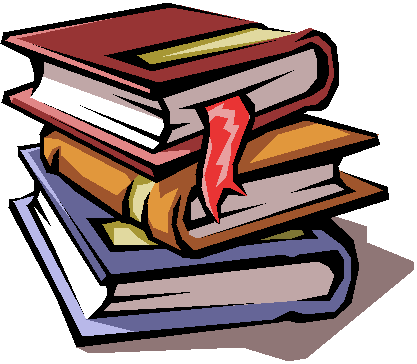         Упорядкування та                                            комп’ютерний набір:                 С. О. Юхимчук, бібліограф 2 кат.ЦМБ        Комп ’ютерний дизайн:             О. А. Кобрина, пров. бібліотекар ЦМБ        Відповідальна за випуск:          Л.В. Онищук,  директор МЦБС     